Eesti Metsa- ja Puidutööstuse Liit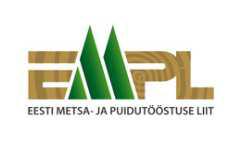 KUTSE ANDMISE KORD metsanduse kutseala (v.a. arboristi kutsed)Metsanduse Kutsenõukogu 14.02.2019 otsusega nr 14HINDAMISSTANDARD FORVARDERIOPERAATOR, TASE 4Kutsestandardi nimetus: Forvarderioperaator, tase 4EKR tase: 4Sisukord:Üldine informatsioonHindamise korraldusHindamismeetodid ja nende kirjeldusHindamiskriteeriumidJuhised ja vormid hindajale1.	Üldine informatsioonHindamisstandard on koostatud forvarderioperaator, tase 4 kutse taotlejate kompetentsuse hindamiseks.Hindamine viiakse läbi kutse andmise vooru raames kutse andja poolt määratud ajal ja kohas. Kutse andja kuulutab kutse andmise välja vähemalt 1 korda aastas. Kutseeksam koosneb üldjuhul (VÕTA-t rakendamata) neljast osast.Hinnatakse järgmisi kompetentse (vt hindamiskriteeriumite tabelist):B.2.1 Hooldus- ja uuendusraie tegemineB.2.2 Forvarderi seadistamine ja hooldamineB.2.3 Forvarderioperaator, tase 4 kutset läbiv kompetentsHindamist teostab kutsekomisjoni poolt moodustatud hindamiskomisjon, mis koosneb metsanduse valdkonna sõltumatutest ja kompetentsetest esindajatest. Hindamiskomisjon on vähemalt kolmeliikmeline. Ühe eksamiosa ebaõnnestumise korral on võimalik sooritada järeleksam osaliselt (teoreetiline test,  masinaehituse- ja hoolduse ülesanne, koorma koguse ja puidu kvaliteedi hindamine ning sortimendi kokkuvedu forvarderiga). Kahe või enama eksamiosa ebaõnnestumise korral tuleb sooritada uuesti terve eksam. Eksami tulemused kehtivad üks aasta.2.	Hindamise korraldusHindamiskomisjoni liikmed kooskõlastatakse kutse andja esindajaga. Hindamiskomisjon teeb kutsekomisjonile ettepaneku anda taotlejale kutse kui kõik kompetentsid on tõendatud. Eesti Metsa- ja Puidutööstuse LiitHindamisprotseduuri läbiviimineKutseeksami sooritamise aeg ja koht lepitakse eelnevalt kokku. Metsanduslik test toimub individuaalselt digitaalselt või paberkandjal ning abimaterjale kasutamata.Kutseeksami sooritamist juhib hindamiskomisjoni esimees või üks hindamiskomisjoni liige. Iga taotleja sooritab ülesanded etteantud juhiste abil. Taotlejaid instrueeritakse eelnevalt. Ülesannete sooritamiseajal täidavad määratud hindamiskomisjoni liikmed taotleja kutseeksami individuaalse protokolli (vt lisa 1).Forvarderioperaator III kutsetunnisuste omanikud saavad taotleda Forvarderioperaator 4 kutsetunnistust, sooritades positiivselt metsandusliku testi ning koorma koguse ja puidu kvaliteedi hindamise.Tähtajalise kutsetunnistuse omanikud saavad taastõendada kutset, sooritades positiivselt metsandusliku testi ja kompleksülesande simulaatoril.Iga taotleja kohta täidetakse kutseeksami individuaalne protokoll (vt lisa 1). Kutseeksami individuaalse protokolli koondhinnang kantakse kutseeksami protokolli (vt lisa 2).Koondhinnangu alusel tehakse kutsekomisjonile ettepanek kutse taotlejatele kutse andmise või mitteandmise kohta. Kutseeksami protokolli allkirjastavad kõik hindamiskomisjoni liikmed.3.	Hindamise meetodid ja nende kirjeldamineValikvastustega metsanduslik testTaotleja tõendab kompetentse kui sooritab valikvastustega metsandusliku testi. Testi küsimusi ei avalikustata kutse taotlejatele enne eksamit. Valik iga konkreetse eksami testiküsimustiku komplekteerimiseks tehakse enne eksamit kooskõlastatult eksamikomisjoni esimehega.Praktilised ülesandedTaotleja tõendab kompetentse  kui sooritab metsamasina ehituse ja hoolduse ülesandeid, koorma koguse ja puidu kvaliteedi hindamise ning sortimendi kokkuveo forvarderiga. Kontrollitakse teadmisi forvarderi ehitusest ja hooldamisest ning oskust hinnata koorma kogust ja puidu kvaliteeti. Sortimendi kokkuveoga kontrollitakse kutsetaotleja oskusi viia läbi forvarderiga praktilisi metsatöid uuendus- või harvendusraiel.Forvarderioperaator, tase 4 kutsekvalifikatsioon omistatakse taotlejale juhul kui kõik eksamiosad on sooritatud vastavalt hindamiskriteeriumitele.Eksameid viiakse Eesti Metsa- ja Puidutööstuse Liidu poolt läbi:Töökohapõhiselt (miinimum 4 kutsetaotlejat)Kokkuleppel Luua MetsanduskoolisEesti Metsa- ja Puidutööstuse Liit4.	Hindamiskriteeriumid/Tegevusnäitajad (Lisa 1)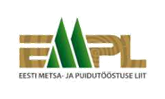 FORVARDERIOPERAATOR, TASE 4KUTSEEKSAMI INDIVIDUAALNE PROTOKOLLTaotleja nimi:Hindamise aeg:Hindamise koht:Hindajad:* Antud tabel on kasutatav nii taotleja personaalse hindamisvormina kui soovi korral ka koondhinnangu vormistamiseks** Mittesooritatud tulemuse korral tuleb koondhinnangu tabelisse kirjutada põhjendus - millega eksitiEesti Metsa- ja Puidutööstuse LiitHindamisjuhend hindajaleEnne hindamist tutvutakse:forvarderioperaator, tase 4 kutsestandardigakompetentsipõhise hindamise mõistete ja põhimõtetegakutse andmise korra ja selle rakenduskorragahindamise üldise informatsioonigahindamiskriteeriumidegahindamismeetoditegahindamise korraldusegaHindamise ajaltaotleja poolt esitatud dokumentidegataotleja poolt sooritatud testi tulemustegajälgitakse iga taotlejat praktilises hindamisprotsessis personaalselttäidetakse iga taotleja kohta personaalne hindamisvormesitatakse vajadusel küsimusi hindamiskriteeriumide täitmise osashinnatakse iga hindamiskriteeriumi järgivormistatakse hindamistulemus        Hindamise järelantakse taotlejale konstruktiivset tagasisidetvormistatakse hindamistulemusedastatakse ettepanek kutse andmise kohta kutsekomisjonileEesti Metsa- ja Puidutööstuse LiitLisa 2FORVARDERIOPERAATOR, tase 4 KUTSEEKSAMI PROTOKOLLKuupäevKohtX. KompetentsKOOND)HINNANG*KOOND)HINNANG*X.X Tegevusnäitaja/ HindamiskriteeriumidMeetodSooritatudMitte-sooritatudMärkused1. Hooldus- ja uuendusraie tegemine1. Hooldus- ja uuendusraie tegemine1. Hooldus- ja uuendusraie tegemine1. Hooldus- ja uuendusraie tegemine1. Hooldus- ja uuendusraie tegemine1.1. Juhib forvarderit, arvestades looduslikke tingimusi ja etteantud tööülesannePraktilised ülesanded1.2. Veendub kaarti või elektroonilisi abivahendeid kasutades raielangi õigsusesPraktilised ülesanded1.3. Võtab tööülesandest lähtudes vastu ja edastab elektroonilisi andmeid.Praktilised ülesanded1.4. Sorteerib tootmisülesandest lähtuvalt puidu sortimendid. Planeerib laoplatsil puidu paigutamist, lähtudes tootmisülesandest, laoplatsi eripärast, puidu sortimentide arvust ja kogusest. Laadib ja veab puidu sortimendid kokku ja virnastab vastavalt tootmisülesandele. Hindab jooksvalt puidu sortimendi ja kogust ning kontrollib oma töö kvaliteeti ja nõuetele vastavustPraktilised ülesanded ja metsanduslik test1.5. Hindab laoandmete saamiseks puidu sortimendi kogust koormas, lähtudes puidu ja koorma parameetritest. Väljastab toodangu raporti, kasutades infotehnoloogilisi seadmeid.Praktilised ülesanded ja metsanduslik test2. Forvarderi seadistamine ja hooldamine2. Forvarderi seadistamine ja hooldamine2. Forvarderi seadistamine ja hooldamine2. Forvarderi seadistamine ja hooldamine2. Forvarderi seadistamine ja hooldamine2.1. Jälgib igapäevaselt töö käigus forvarderi korrasolekut ja hooldusvälpasid. Masina rikete ilmnemisel katkestab töö.Praktilised ülesanded2.2. Seadistab forvarderi töökohaasendi endale sobivaks, arvestades ergonoomiat, töö iseloomu ja tööülesannet.Praktilised ülesanded2.3. Teeb kindlaks töö käigus tekkinud mehaanilised, elektrilised ja hüdraulilised rikked ja kõrvaldab need omapädevuse piires. Teeb masinale regulaarseid hooldustöid, lähtudes kasutusjuhendist ja hoolduse vajadusestPraktilised ülesanded2.4 Käitleb keskkonnanõudeid silmas pidades hooldus- ja remondijäätmeidPraktilised ülesanded3. Forvarderioperaator tase 4 kutset läbiv kompetents3. Forvarderioperaator tase 4 kutset läbiv kompetents3. Forvarderioperaator tase 4 kutset läbiv kompetents3. Forvarderioperaator tase 4 kutset läbiv kompetents3. Forvarderioperaator tase 4 kutset läbiv kompetents3.1. Mõistab oma tegevuse mõju metsa eluringile.Praktilised ülesanded ja metsanduslik test3.2. Mõistab oma rolli puiduvarumise tehnoloogilises ahelasPraktilised ülesanded ja metsanduslik test3.3. Kasutab materjale ja töövahendeid heaperemehelikult ja säästlikult ning töötab ettevõtte kasumlikkust järgides.Praktilised ülesanded ja metsanduslik test3.4. Kasutab forvarderiga töötamisel säästvaid töövõtteidPraktilised ülesanded ja metsanduslik test3.5. Lähtub oma tegevuses töökeskkonna ja ohutusnõuetest. Kasutab ohutuid töövõtteid ja ettenähtud kaitsevahendeid.Praktilised ülesanded3.6. Hindab tööga seotud ohufaktoreid: väldib ja ennetab metsa-, pinnase- ja keskkonnakahjustuse tekkimist ning teisitööga kaasneda võivaid riske oma töölõigus. Võtab kasutusele sobivad abinõud riskide maandamiseksPraktilised ülesanded3.7. Annab õnnetusjuhtumi korral vältimatut abi, kutsub professionaalse abi ja teatab õnnetusjuhtumist tööandjale.Praktilised ülesanded3.8. Kasutab oma töös arvutit, nutiseadmeid ja muid tehnoloogilisi abivahendeid: arvuti- ja internetikasutamisepõhitõed, internetiturvalisus, erialased äpid ja veebirakendused.Praktilised ülesandedKutseeksami teooriaosa algasKutseeksami teooriaosa algasKutseeksami teooriaosa algasKutseeksami teooriaosa algaskell ja lõppeskell ja lõppeskellkellKutseeksami praktiline eksam algasKutseeksami praktiline eksam algasKutseeksami praktiline eksam algasKutseeksami praktiline eksam algasKutseeksami praktiline eksam algaskellja lõppes kellja lõppes kellja lõppes kellKutseeksamile oli lubatudKutseeksamile oli lubatudKutseeksamile oli lubatudnumber/numbrist taotlejat.number/numbrist taotlejat.number/numbrist taotlejat.number/numbrist taotlejat.number/numbrist taotlejat.number/numbrist taotlejat.Alljärgnevad kutsetaotlejadAlljärgnevad kutsetaotlejadAlljärgnevad kutsetaotlejad:::Jrk.nrTaotleja ees- ja perekonnanimiIsikukoodTaotleja ees- ja perekonnanimiIsikukoodTaotleja ees- ja perekonnanimiIsikukoodTaotleja ees- ja perekonnanimiIsikukoodTaotleja ees- ja perekonnanimiIsikukoodMetsanduslik testMasinaehituse ja -hoolduse ülesandedKoorma koguse ja puidu kvaliteedi hindamineSortimendi kokku-vedu forvarderigaEttepanekkutsekomisjonileTõendamata kompetentsidJrk.nrTaotleja ees- ja perekonnanimiIsikukoodTaotleja ees- ja perekonnanimiIsikukoodTaotleja ees- ja perekonnanimiIsikukoodTaotleja ees- ja perekonnanimiIsikukoodTaotleja ees- ja perekonnanimiIsikukoodMetsanduslik testMasinaehituse ja -hoolduse ülesandedKoorma koguse ja puidu kvaliteedi hindamineSortimendi kokku-vedu forvarderigaEttepanekkutsekomisjonileTõendamata kompetentsidJrk.nrTaotleja ees- ja perekonnanimiIsikukoodTaotleja ees- ja perekonnanimiIsikukoodTaotleja ees- ja perekonnanimiIsikukoodTaotleja ees- ja perekonnanimiIsikukoodTaotleja ees- ja perekonnanimiIsikukoodMetsanduslik testMasinaehituse ja -hoolduse ülesandedKoorma koguse ja puidu kvaliteedi hindamineSortimendi kokku-vedu forvarderigaEttepanekkutsekomisjonileTõendamata kompetentsidJrk.nrTaotleja ees- ja perekonnanimiIsikukoodTaotleja ees- ja perekonnanimiIsikukoodTaotleja ees- ja perekonnanimiIsikukoodTaotleja ees- ja perekonnanimiIsikukoodTaotleja ees- ja perekonnanimiIsikukoodMetsanduslik testMasinaehituse ja -hoolduse ülesandedKoorma koguse ja puidu kvaliteedi hindamineSortimendi kokku-vedu forvarderigaEttepanekkutsekomisjonileTõendamata kompetentsid1.(Mitte-)Sooritatud(Mitte-)Sooritatud(Mitte-)Sooritatud(Mitte-)Sooritatud(Mitte-)Väljastada kutsetunnistusMitte-sooritatud tegevusnäitaja1.(Mitte-)Sooritatud(Mitte-)Sooritatud(Mitte-)Sooritatud(Mitte-)Sooritatud(Mitte-)Väljastada kutsetunnistusMitte-sooritatud tegevusnäitaja1.(Mitte-)Sooritatud(Mitte-)Sooritatud(Mitte-)Sooritatud(Mitte-)Sooritatud(Mitte-)Väljastada kutsetunnistusMitte-sooritatud tegevusnäitajaKutseeksami komisjoni esimees:Kutseeksami komisjoni esimees:Kutseeksami komisjoni esimees:Kutseeksami komisjoni esimees:Nimi.......................Nimi.......................allkiri........................allkiri........................allkiri........................Komisjoni liikmedKomisjoni liikmedKomisjoni liikmedNimi.......................Nimi.......................allkiri........................allkiri........................allkiri........................Nimi.......................Nimi.......................allkiri........................allkiri........................allkiri........................Nimi.......................Nimi.......................allkiri....................allkiri....................allkiri....................